Школьный лагерь «Маленькая страна»9 июня. «День десятый. Преддверие Дня России»В преддверии празднования Дня России в лагере «Маленькая страна» прошла торжественная линейка, на которой ребята в стихах и песнях прославляли нашу Родину. Маша Демченко не оставила никого равнодушным своим исполнением песни «Гляжу в озера синие».Участники объединения «Движение первых» провели флешмоб под песню «Я, ты, он, она», в котором весь лагерь дружно принял участие. Поздравляем всех с наступающим праздником, с Днём России!Также сегодняшний день воспитанникам нашего лагеря запомнится яркими эмоциями от прогулки по парку культуры и отдыха им. Первого мая и посещения дельфинария «Атлантида». Ребята не только посмотрели интересное представление с морскими животными, но и стали его участниками. Саша Ерыкалов правильно ответил на вопрос о дельфинах и получил в подарок возможность поплавать на лодочке с дельфинами. А Филатова Виктория стала лучшей зрительницей дельфинария и получила в подарок картину, нарисованную дельфинами.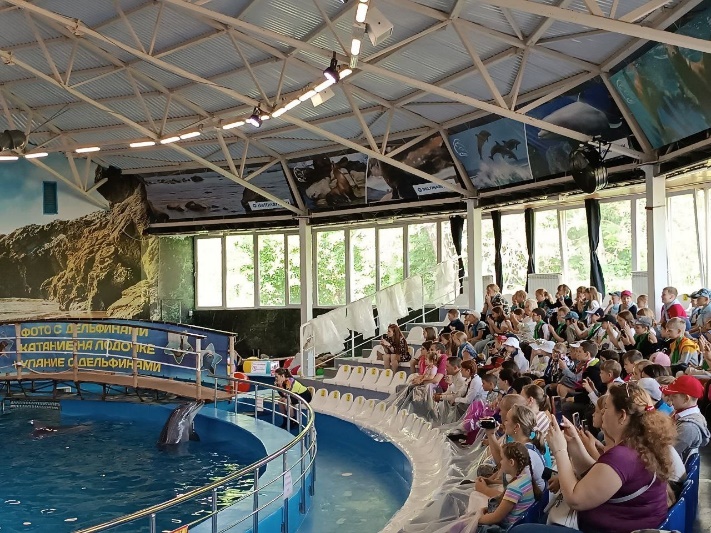 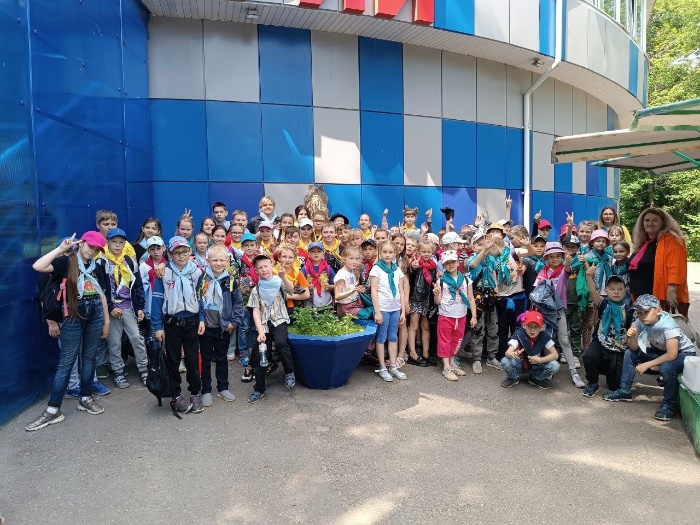 